Wykaz podręczników szkolnych na rok szkolny 2024/2025  PRYWATNE LICEUM OGÓLNOKSZTAŁCĄCE  IM. IGNACEGO JANA PADEREWSKIEGO W LUBASZUKLASA IV D KOSMETYCZNARozszerzenie: geografia + biologiaPrzedmiotTytuł podręcznikaAutor podręcznikaWydawnictwoWpisać: Podstawa/ rozszerzenieWpisać: nowa podstawa / stara podstawa/nr dopuszczeniaJęzyk polskiPodręcznik do języka polskiego „Ponad słowami” dla liceum i technikum. Zakres podstawowy i rozszerzonycz. 4Joanna Kościerzyńska, Anna Cisowska, Małgorzata Matecka, Aleksandra Wróblewska, Joanna Baczyńska-Wybrańska, Joanna Ginter.Język angielskiLongman Repetytorium maturalne - poziom podstawowy - Edycja wieloletnia 2w1H. Umińska, B. Hastings, D. Chandler, H. MrozowskaPearsonkontynuacja1144/2022HISTORIAPoznać przeszłość 4. Podręcznik do historii dla liceum ogólnokształcącego i technikum. Zakres podstawowyJarosław Kłaczkow, Stanisław RoszakNowa ErapodstawanowaJĘZYK NIEMIECKIPodręcznik ustalony zostanie na początku roku szkolnego.Podręcznik ustalony zostanie na początku roku szkolnego.Podręcznik ustalony zostanie na początku roku szkolnego.Podręcznik ustalony zostanie na początku roku szkolnego.Podręcznik ustalony zostanie na początku roku szkolnego.GEOGRAFIArozszerzenieOblicza geografii 4Podręcznik dla liceum ogólnokształcącego i technikum. Zakres rozszerzony - Szkoła ponadpodstawowaTomasz Rachwał, Czesław Adamiak, Marcin Świtoniak, Paweł KrohNowa Erarozszerzenienr dopuszczenia:973/4/2022BIOLOGIArozszerzenieKontynuacja Biologia na czasie 3 + karty pracyBiologia na czasie 4 poziom rozszerzony  + karta pracyMarek Guzik, Ryszard Kozik, Władysław ZamachowskiBartłomiej Grądzki, Agnieszka Krotke, Anna TycNowa EraRozszerzenieMATEMATYKA„MATEMATYKA” 4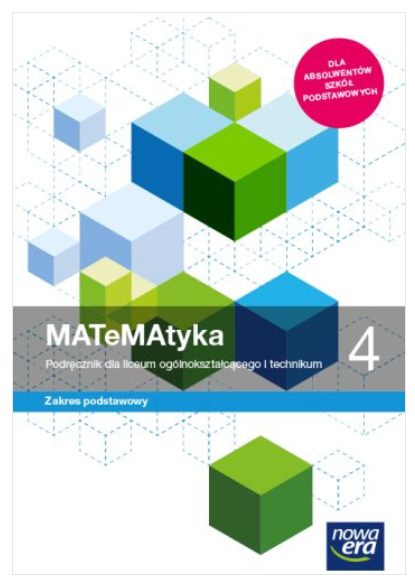 „Teraz matura. Zbiór zadań i zestawów maturalnych”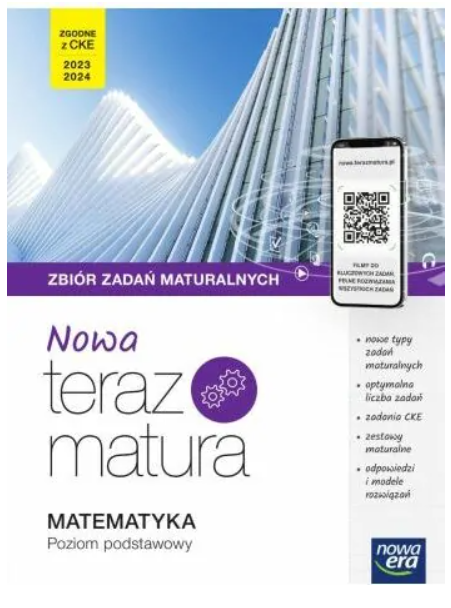 Wojciech Babiański, Lech Chańko, Joanna CzarnowskaNOWA ERAPODSTAWANOWA PODSTAWA PROGRAMOWA
971/4/2022